						Request No:      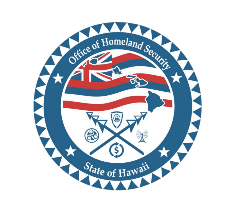 Fund Obligated Purchase Order No:      TO:				Hawaii Department of Defense				Office of Homeland SecuritySUBJECT:			Request for ReimbursementGRANT NUMBER:			FUNDING CATEGORY:		Request reimbursement based on the purchase order number provided by Hawaii Department of Defense, Office of Homeland Security under the Homeland Security Grant Program. The reimbursement supports the activities related to the fund obligation. An environmental review has been conducted or an environmental review approval is attached. The vendor(s) is/are actively compliant in the Systems for Award Management (SAM). The vendor(s) is/are not debarred or suspended from doing business under the federal grant program in accordance with SAM. Fund Obligation Reimbursement SummaryFund Obligation Reimbursement SummaryFund Obligation Reimbursement SummaryFund Obligation Reimbursement SummaryFund Obligation Reimbursement SummaryFund Obligation Reimbursement SummaryFund Obligation Reimbursement SummaryFund Obligation Reimbursement SummaryFund Obligation Reimbursement SummaryFund Obligation Reimbursement SummaryFund Obligation Reimbursement SummaryFund Obligation Reimbursement SummaryFund Obligation Reimbursement SummaryFund Obligation Reimbursement SummaryFund Obligation Reimbursement SummaryFund Obligation Reimbursement SummaryFund Obligation Reimbursement SummaryFund Obligation Reimbursement SummaryFund Obligation Reimbursement SummaryFund Obligation Reimbursement SummaryFund Obligation Reimbursement SummaryFund Obligation Reimbursement SummaryFund Obligation Reimbursement SummaryFund Obligation Reimbursement SummaryFund Obligation Reimbursement SummaryFund Obligation Reimbursement SummaryFund Obligation Reimbursement SummaryFund Obligation Reimbursement SummaryFund Obligation Reimbursement SummaryFund Obligation Reimbursement SummaryFund Obligation Reimbursement SummaryFund Obligation Reimbursement SummaryFund Obligation Reimbursement SummaryFund Obligation Reimbursement SummaryFund Obligation Reimbursement SummaryInv NoInv NoStrategyNoStrategyNoStrategyNoStrategyNoStrategyNoInvestment NoInvestment NoInvestment NoInvestment NoInvestment NoInvestment NoInvestment NoInvestment NoProject TitleProject TitleProject TitleProject TitleProject TitleProject TitleProject TitleProgramProgramProgramProgramProgramProgramDescriptionDescriptionDescriptionAmountAmountAmountAmountTOTALTOTALTOTALTOTALTOTALTOTALTOTALTOTALTOTALTOTALTOTALTOTALTOTALTOTALTOTALTOTALTOTALTOTALTOTALTOTALTOTALTOTALTOTALTOTALTOTALTOTALTOTALTOTALTOTALTOTALTOTALJournal Voucher (Applies only to State Agencies)Journal Voucher (Applies only to State Agencies)Journal Voucher (Applies only to State Agencies)Journal Voucher (Applies only to State Agencies)Journal Voucher (Applies only to State Agencies)Journal Voucher (Applies only to State Agencies)Journal Voucher (Applies only to State Agencies)Journal Voucher (Applies only to State Agencies)Journal Voucher (Applies only to State Agencies)Journal Voucher (Applies only to State Agencies)Journal Voucher (Applies only to State Agencies)Journal Voucher (Applies only to State Agencies)Journal Voucher (Applies only to State Agencies)Journal Voucher (Applies only to State Agencies)Journal Voucher (Applies only to State Agencies)Journal Voucher (Applies only to State Agencies)Journal Voucher (Applies only to State Agencies)Journal Voucher (Applies only to State Agencies)Journal Voucher (Applies only to State Agencies)Journal Voucher (Applies only to State Agencies)Journal Voucher (Applies only to State Agencies)Journal Voucher (Applies only to State Agencies)Journal Voucher (Applies only to State Agencies)Journal Voucher (Applies only to State Agencies)Journal Voucher (Applies only to State Agencies)Journal Voucher (Applies only to State Agencies)Journal Voucher (Applies only to State Agencies)Journal Voucher (Applies only to State Agencies)Journal Voucher (Applies only to State Agencies)Journal Voucher (Applies only to State Agencies)Journal Voucher (Applies only to State Agencies)Journal Voucher (Applies only to State Agencies)Journal Voucher (Applies only to State Agencies)Journal Voucher (Applies only to State Agencies)Journal Voucher (Applies only to State Agencies)Attach the Bill for Collection form with the reimbursement request and enter the Journal Voucher codes below:Attach the Bill for Collection form with the reimbursement request and enter the Journal Voucher codes below:Attach the Bill for Collection form with the reimbursement request and enter the Journal Voucher codes below:Attach the Bill for Collection form with the reimbursement request and enter the Journal Voucher codes below:Attach the Bill for Collection form with the reimbursement request and enter the Journal Voucher codes below:Attach the Bill for Collection form with the reimbursement request and enter the Journal Voucher codes below:Attach the Bill for Collection form with the reimbursement request and enter the Journal Voucher codes below:Attach the Bill for Collection form with the reimbursement request and enter the Journal Voucher codes below:Attach the Bill for Collection form with the reimbursement request and enter the Journal Voucher codes below:Attach the Bill for Collection form with the reimbursement request and enter the Journal Voucher codes below:Attach the Bill for Collection form with the reimbursement request and enter the Journal Voucher codes below:Attach the Bill for Collection form with the reimbursement request and enter the Journal Voucher codes below:Attach the Bill for Collection form with the reimbursement request and enter the Journal Voucher codes below:Attach the Bill for Collection form with the reimbursement request and enter the Journal Voucher codes below:Attach the Bill for Collection form with the reimbursement request and enter the Journal Voucher codes below:Attach the Bill for Collection form with the reimbursement request and enter the Journal Voucher codes below:Attach the Bill for Collection form with the reimbursement request and enter the Journal Voucher codes below:Attach the Bill for Collection form with the reimbursement request and enter the Journal Voucher codes below:Attach the Bill for Collection form with the reimbursement request and enter the Journal Voucher codes below:Attach the Bill for Collection form with the reimbursement request and enter the Journal Voucher codes below:Attach the Bill for Collection form with the reimbursement request and enter the Journal Voucher codes below:Attach the Bill for Collection form with the reimbursement request and enter the Journal Voucher codes below:Attach the Bill for Collection form with the reimbursement request and enter the Journal Voucher codes below:Attach the Bill for Collection form with the reimbursement request and enter the Journal Voucher codes below:Attach the Bill for Collection form with the reimbursement request and enter the Journal Voucher codes below:Attach the Bill for Collection form with the reimbursement request and enter the Journal Voucher codes below:Attach the Bill for Collection form with the reimbursement request and enter the Journal Voucher codes below:Attach the Bill for Collection form with the reimbursement request and enter the Journal Voucher codes below:Attach the Bill for Collection form with the reimbursement request and enter the Journal Voucher codes below:Attach the Bill for Collection form with the reimbursement request and enter the Journal Voucher codes below:Attach the Bill for Collection form with the reimbursement request and enter the Journal Voucher codes below:Attach the Bill for Collection form with the reimbursement request and enter the Journal Voucher codes below:Attach the Bill for Collection form with the reimbursement request and enter the Journal Voucher codes below:Attach the Bill for Collection form with the reimbursement request and enter the Journal Voucher codes below:Attach the Bill for Collection form with the reimbursement request and enter the Journal Voucher codes below:FundFundFundFundFundFundYRYRYRYRYRAPPAPPAPPAPPAPPAPPDeptDeptDeptSource CodeSource CodeSource CodeSource CodeSource CodeSource CodeCost CenterCost CenterCost CenterCost CenterActivityActivityTransaction CodeTransaction CodeTransaction CodeRemit to (reimbursement be made payable to)Remit to (reimbursement be made payable to)Remit to (reimbursement be made payable to)Remit to (reimbursement be made payable to)Remit to (reimbursement be made payable to)Remit to (reimbursement be made payable to)Remit to (reimbursement be made payable to)Remit to (reimbursement be made payable to)Remit to (reimbursement be made payable to)Remit to (reimbursement be made payable to)Remit to (reimbursement be made payable to)Remit to (reimbursement be made payable to)Remit to (reimbursement be made payable to)Remit to (reimbursement be made payable to)Remit to (reimbursement be made payable to)Remit to (reimbursement be made payable to)Remit to (reimbursement be made payable to)Remit to (reimbursement be made payable to)Remit to (reimbursement be made payable to)Remit to (reimbursement be made payable to)Remit to (reimbursement be made payable to)Remit to (reimbursement be made payable to)Remit to (reimbursement be made payable to)Remit to (reimbursement be made payable to)Remit to (reimbursement be made payable to)Remit to (reimbursement be made payable to)Remit to (reimbursement be made payable to)Remit to (reimbursement be made payable to)Remit to (reimbursement be made payable to)Remit to (reimbursement be made payable to)Remit to (reimbursement be made payable to)Remit to (reimbursement be made payable to)Remit to (reimbursement be made payable to)Remit to (reimbursement be made payable to)Remit to (reimbursement be made payable to)Name:Name:Name:Name:Name:Address 1:Address 1:Address 1:Address 1:Address 1:Address 1:Address 1:Address 1:Address 2:Address 2:Address 2:Address 2:Address 2:Address 2:Address 2:Address 2:City / StateCity / StateCity / StateCity / StateCity / StateCity / StateCity / StateCity / StateZip Code:     Zip Code:     Zip Code:     Zip Code:     Zip Code:     Zip Code:     Zip Code:     Zip Code:     CertificationCertificationCertificationCertificationCertificationCertificationCertificationCertificationCertificationCertificationCertificationCertificationCertificationCertificationCertificationCertificationCertificationCertificationCertificationCertificationCertificationCertificationCertificationCertificationCertificationCertificationCertificationCertificationCertificationCertificationCertificationCertificationCertificationCertificationCertificationSignature:Signature:Signature:Signature:Signature:Signature:Signature:Signature:Signature:Print Name and Title:Print Name and Title:Print Name and Title:Print Name and Title:Print Name and Title:Print Name and Title:Print Name and Title:Print Name and Title:Print Name and Title:Print Name and Title:Print Name and Title:Print Name and Title:Request Date:Request Date:Request Date:Request Date:Request Date:Request Date:Request Date:Request Date:Request Date:Request Date:Request Date:Request Date:Request Date:I certify to the best of my knowledge and belief the data are correct and that all outlays were made in accordance with the Notice of Funding Opportunity.I certify to the best of my knowledge and belief the data are correct and that all outlays were made in accordance with the Notice of Funding Opportunity.I certify to the best of my knowledge and belief the data are correct and that all outlays were made in accordance with the Notice of Funding Opportunity.I certify to the best of my knowledge and belief the data are correct and that all outlays were made in accordance with the Notice of Funding Opportunity.I certify to the best of my knowledge and belief the data are correct and that all outlays were made in accordance with the Notice of Funding Opportunity.I certify to the best of my knowledge and belief the data are correct and that all outlays were made in accordance with the Notice of Funding Opportunity.I certify to the best of my knowledge and belief the data are correct and that all outlays were made in accordance with the Notice of Funding Opportunity.I certify to the best of my knowledge and belief the data are correct and that all outlays were made in accordance with the Notice of Funding Opportunity.I certify to the best of my knowledge and belief the data are correct and that all outlays were made in accordance with the Notice of Funding Opportunity.I certify to the best of my knowledge and belief the data are correct and that all outlays were made in accordance with the Notice of Funding Opportunity.I certify to the best of my knowledge and belief the data are correct and that all outlays were made in accordance with the Notice of Funding Opportunity.I certify to the best of my knowledge and belief the data are correct and that all outlays were made in accordance with the Notice of Funding Opportunity.I certify to the best of my knowledge and belief the data are correct and that all outlays were made in accordance with the Notice of Funding Opportunity.I certify to the best of my knowledge and belief the data are correct and that all outlays were made in accordance with the Notice of Funding Opportunity.I certify to the best of my knowledge and belief the data are correct and that all outlays were made in accordance with the Notice of Funding Opportunity.I certify to the best of my knowledge and belief the data are correct and that all outlays were made in accordance with the Notice of Funding Opportunity.I certify to the best of my knowledge and belief the data are correct and that all outlays were made in accordance with the Notice of Funding Opportunity.I certify to the best of my knowledge and belief the data are correct and that all outlays were made in accordance with the Notice of Funding Opportunity.I certify to the best of my knowledge and belief the data are correct and that all outlays were made in accordance with the Notice of Funding Opportunity.I certify to the best of my knowledge and belief the data are correct and that all outlays were made in accordance with the Notice of Funding Opportunity.I certify to the best of my knowledge and belief the data are correct and that all outlays were made in accordance with the Notice of Funding Opportunity.I certify to the best of my knowledge and belief the data are correct and that all outlays were made in accordance with the Notice of Funding Opportunity.I certify to the best of my knowledge and belief the data are correct and that all outlays were made in accordance with the Notice of Funding Opportunity.I certify to the best of my knowledge and belief the data are correct and that all outlays were made in accordance with the Notice of Funding Opportunity.I certify to the best of my knowledge and belief the data are correct and that all outlays were made in accordance with the Notice of Funding Opportunity.I certify to the best of my knowledge and belief the data are correct and that all outlays were made in accordance with the Notice of Funding Opportunity.I certify to the best of my knowledge and belief the data are correct and that all outlays were made in accordance with the Notice of Funding Opportunity.I certify to the best of my knowledge and belief the data are correct and that all outlays were made in accordance with the Notice of Funding Opportunity.I certify to the best of my knowledge and belief the data are correct and that all outlays were made in accordance with the Notice of Funding Opportunity.I certify to the best of my knowledge and belief the data are correct and that all outlays were made in accordance with the Notice of Funding Opportunity.I certify to the best of my knowledge and belief the data are correct and that all outlays were made in accordance with the Notice of Funding Opportunity.I certify to the best of my knowledge and belief the data are correct and that all outlays were made in accordance with the Notice of Funding Opportunity.I certify to the best of my knowledge and belief the data are correct and that all outlays were made in accordance with the Notice of Funding Opportunity.I certify to the best of my knowledge and belief the data are correct and that all outlays were made in accordance with the Notice of Funding Opportunity.I certify to the best of my knowledge and belief the data are correct and that all outlays were made in accordance with the Notice of Funding Opportunity.For OHS Use OnlyFor OHS Use OnlyFor OHS Use OnlyFor OHS Use OnlyFor OHS Use OnlyFor OHS Use OnlyFor OHS Use OnlyFor OHS Use OnlyFor OHS Use OnlyFor OHS Use OnlyFor OHS Use OnlyFor OHS Use OnlyFor OHS Use OnlyFor OHS Use OnlyFor OHS Use OnlyFor OHS Use OnlyFor OHS Use OnlyFor OHS Use OnlyFor OHS Use OnlyFor OHS Use OnlyFor OHS Use OnlyFor OHS Use OnlyFor OHS Use OnlyFor OHS Use OnlyFor OHS Use OnlyFor OHS Use OnlyFor OHS Use OnlyFor OHS Use OnlyFor OHS Use OnlyFor OHS Use OnlyFor OHS Use OnlyFor OHS Use OnlyFor OHS Use OnlyFor OHS Use OnlyFor OHS Use OnlyGoods/Svcs Rec’d inSatisfactory Condition:  Goods/Svcs Rec’d inSatisfactory Condition:  Goods/Svcs Rec’d inSatisfactory Condition:  Goods/Svcs Rec’d inSatisfactory Condition:  Goods/Svcs Rec’d inSatisfactory Condition:  Goods/Svcs Rec’d inSatisfactory Condition:  Goods/Svcs Rec’d inSatisfactory Condition:  Goods/Svcs Rec’d inSatisfactory Condition:  Goods/Svcs Rec’d inSatisfactory Condition:  Goods/Svcs Rec’d inSatisfactory Condition:  Goods/Svcs Rec’d inSatisfactory Condition:  Goods/Svcs Rec’d inSatisfactory Condition:  Goods/Svcs Rec’d inSatisfactory Condition:  Verified vendors are not debarred or suspended from doing business under the federal grant program in accordance to the System for Awards Management (SAM)Verified vendors are not debarred or suspended from doing business under the federal grant program in accordance to the System for Awards Management (SAM)Verified vendors are not debarred or suspended from doing business under the federal grant program in accordance to the System for Awards Management (SAM)Verified vendors are not debarred or suspended from doing business under the federal grant program in accordance to the System for Awards Management (SAM)Verified vendors are not debarred or suspended from doing business under the federal grant program in accordance to the System for Awards Management (SAM)Verified vendors are not debarred or suspended from doing business under the federal grant program in accordance to the System for Awards Management (SAM)Verified vendors are not debarred or suspended from doing business under the federal grant program in accordance to the System for Awards Management (SAM)Verified vendors are not debarred or suspended from doing business under the federal grant program in accordance to the System for Awards Management (SAM)Verified vendors are not debarred or suspended from doing business under the federal grant program in accordance to the System for Awards Management (SAM)Date Goods/ Svcs Rec’d:Date Goods/ Svcs Rec’d:Date Goods/ Svcs Rec’d:Date Goods/ Svcs Rec’d:Date Goods/ Svcs Rec’d:Date Goods/ Svcs Rec’d:Date Goods/ Svcs Rec’d:Date Goods/ Svcs Rec’d:Date Goods/ Svcs Rec’d:Date Goods/ Svcs Rec’d:Date Goods/ Svcs Rec’d:Date Goods/ Svcs Rec’d:Date Goods/ Svcs Rec’d:Verified vendors are not debarred or suspended from doing business under the federal grant program in accordance to the System for Awards Management (SAM)Verified vendors are not debarred or suspended from doing business under the federal grant program in accordance to the System for Awards Management (SAM)Verified vendors are not debarred or suspended from doing business under the federal grant program in accordance to the System for Awards Management (SAM)Verified vendors are not debarred or suspended from doing business under the federal grant program in accordance to the System for Awards Management (SAM)Verified vendors are not debarred or suspended from doing business under the federal grant program in accordance to the System for Awards Management (SAM)Verified vendors are not debarred or suspended from doing business under the federal grant program in accordance to the System for Awards Management (SAM)Verified vendors are not debarred or suspended from doing business under the federal grant program in accordance to the System for Awards Management (SAM)Verified vendors are not debarred or suspended from doing business under the federal grant program in accordance to the System for Awards Management (SAM)Verified vendors are not debarred or suspended from doing business under the federal grant program in accordance to the System for Awards Management (SAM)Date Invoice Rec’d:Date Invoice Rec’d:Date Invoice Rec’d:Date Invoice Rec’d:Date Invoice Rec’d:Date Invoice Rec’d:Date Invoice Rec’d:Date Invoice Rec’d:Date Invoice Rec’d:Date Invoice Rec’d:Date Invoice Rec’d:Date Invoice Rec’d:Date Invoice Rec’d:Signature: Signature: Signature: Signature: Date:Date:Date:Date:GRANT#GRANT#GRANT#SSSYRYRYRYRYRYRAPPAPPAPPCCACTACT